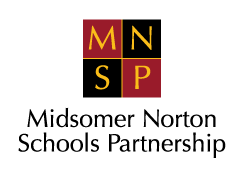 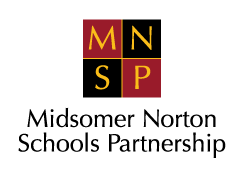 Confidential - VOLUNTEER APPLICATION FORM	Please complete in black ink in clear handwriting or type. All sections of the form must be completed.Midsomer Norton Schools’ Partnership is committed to safeguarding and promoting the welfare of children and young people and as such expects all staff and volunteers to share this commitment.  Tier 1 and 2 volunteers will be required to complete a DBS disclosure prior to commencing voluntary work. Personal Details  Area/Activities of interest  Work/Voluntary Experience (Last 3 years)  Health Do you have any health problems or disability of which we should be aware? 		     Yes / No  Please delete as appropriate  	 							 If yes, please give details: __________________________________________________________________________________ References Please supply the names and addresses of two professional character referees Criminal Convictions Do you have any criminal convictions or any pending? 					 Yes / No Please delete as appropriateIf yes please give details. (A prior or pending criminal conviction may not prevent you from volunteering but failure to disclose relevant information may result in an unsuccessful application).  Personal Declaration: I hereby apply to become a volunteer For the Midsomer Norton Schools’ Partnership Trust.  I also agree to abide by all Trust Health & Safety, Child Protection/Safeguarding policies together with guidelines and risk assessments and understand that I have a responsibility for my own and others Health & Safety while volunteering at any of the Trust schools. Signed ___________________________________ 		Date _____________________Name Title Contact address Email address Home Telephone Number Mobile Telephone Number Employer’s name and dates of  employment 1. Name Address, email and telephone number if possible 2 Name Address, email and telephone number if possible 